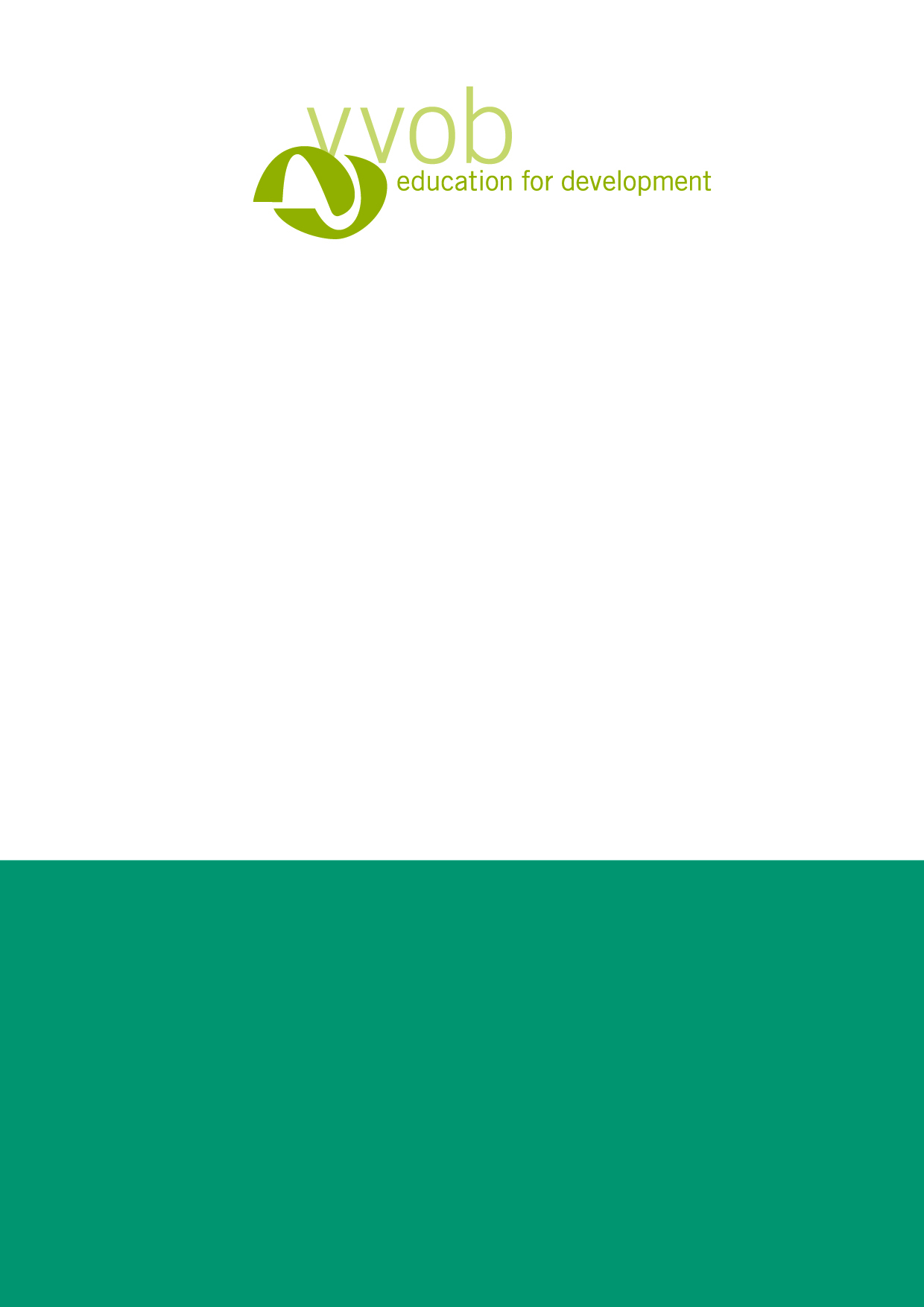 CONTENT1. Presentation of the Consultant(s)	31.1. Details of Company/Consultant	31.2. Details of the proposed Lead Evaluator (if different from above)	31.3. Details of Co-evaluator(s) (if applicable)	32. Consultant(s) experience and expertise against the required profile	43. References	54. Your Motivation and Proposed Approach	55. Your Financial offer	56. Annexes	7Presentation of the Consultant(s)Details of Company/ConsultantIf the bidder is a company:Trading name or registered name: Legal status:Established in year:  Country of registration:Registered office: Social security number:VAT registration number:Duly represented by (name):  in the capacity of  Contact details: If the bidder is a natural person:Last name and first names:Capacity or occupation:Nationality:Country and place of residence:Social security number: VAT registration number: Contact details: Details of the proposed Lead Evaluator (if different from above) Last name and first names:Capacity or occupation:Nationality:Country and place of residence:Contact details:Relation to the Company:Details of Co-evaluator(s) (if applicable)Last name and first names:Capacity or occupation:Nationality:Country and place of residence: Contact details:Relation to the Company or Lead Evaluator:Number of evaluations/studies Co-evaluator has carried out together with the proposed Lead Evaluator: Function and role of the proposed Co-evaluator in this evaluation:(repeat if more than one co-evaluator/assistant is proposed) Consultant(s) experience and expertise against the required profile List of max. 5 most relevant evaluations carried out by the proposed Lead Evaluator in the past 5 years (from 2016 onwards) starting with the most recent: 1 Please make sure the report can be downloaded through the link supplied. In case no links are supplied, submit at least two of the listed evaluation reports together with the submission form. List of max. 5 most relevant evaluations/studies carried out by the proposed Co-evaluator(s) in the past 5 years (from 2016 onwards) starting with the most recent: ReferencesList 2 evaluations or studies that the proposed Lead Evaluator carried out as lead person and provide contact details of the client-organisation and a person within this organisation who was involved in this evaluation/study that we can contact for more information. Your Motivation and Proposed ApproachExplain on max. one page why you apply for this evaluation, what attracts you in this call and why you think that VVOB should select you/your team for this assignment by highlighting your suitability and strengths to carry out the evaluation of this programme following the methodology set out in the terms of reference.  In your motivation you can showcase your experience with innovative methods and tools to collect data from various stakeholder groups, including your experience with remote data collection. Please also showcase your experience with organizing learning workshops to disseminate/share results.  Explain on max. four pages your approach and workplan to carry out this evaluation following the methodology set out in the terms of reference, by highlighting possible methods and tools to collect data from various stakeholders and to analyse and triangulate data from a wide range of primary and secondary sources.Your Financial offer The maximum budget for the evaluation is 15.000 Euro. Proposals above 15.000 Euro will not be accepted.The proposed budget should cover all possible expenses – including all applicable taxes - attached to the delivery of the service, except for following costs that will be covered directly by VVOB: Local transport (including flights if applicable) for all team members as needed to carry out the agreed program for the field missionCost incurred for organising and holding meetings or interviews with stakeholders and respondents (e.g. per diem, travel and/or accommodation costs for workshop/meeting with respondents, meeting venues)Following costs will be covered directly by VVOB but need to be included in the budget proposal:International flight in economy class: one return flight from the country of residence to the country of evaluation for one person (the Lead Evaluator) if applicable and in balance with the impact of strict travel limitations that are applicable in Vietnam.Per diem: for all team members that are out of duty station during the field study and following rates and rules of VVOB’s internal policy.Accommodation: for all team members that are out of duty station during the field study and following rates and rules of VVOB’s internal policy.Following costs can be refunded on the basis of justified true spending/receipts but need to be included in the budget if desired: Visa (for one person and one entrance only) including any cost for acquiring the visa such as travel with public transport (economy class) to the Embassy  Public transport (economy class) or official taxi from home to the airport for international flightsThe purchase of an international passport or medicines, including costs of mandatory or recommended vaccinations and COVID-19 tests, cannot be refunded. If the lead-applicant is based in Vietnam, the contract will be signed by the VVOB in Vietnam country office, represented by the Country Programmes Manager.If the lead-applicant is based in the European Union, the contract will be signed by the VVOB Head-Office, represented by the Global Director of Programmes.Detailed BudgetAnnexesAnnexes that form an integral part of this Submission Form: Company’s profile – if applicableCompany’s/consultant’s registration document, banking details confirmed by bank, – if applicable CV of the proposed Lead EvaluatorCV of the proposed Co-evaluator – if applicableCV of other team-members / assistants – if applicableAt least two evaluation reports of recent relevant work carried out by the Lead Evaluator (in case no links where added in the list of reports)IMPORTANT:The completed Submission Form together with all annexes should be combined into one document in pdf with following name: Eval-VIE-BAMI_NAME-COMPANY.pdfExample report(s) of previous relevant work should be submitted separately. This Submission Form is to be sent to phuong.nh@vvob.org and to kristine.smets@vvob.org before 30th November 2020, 23:00 UTC+1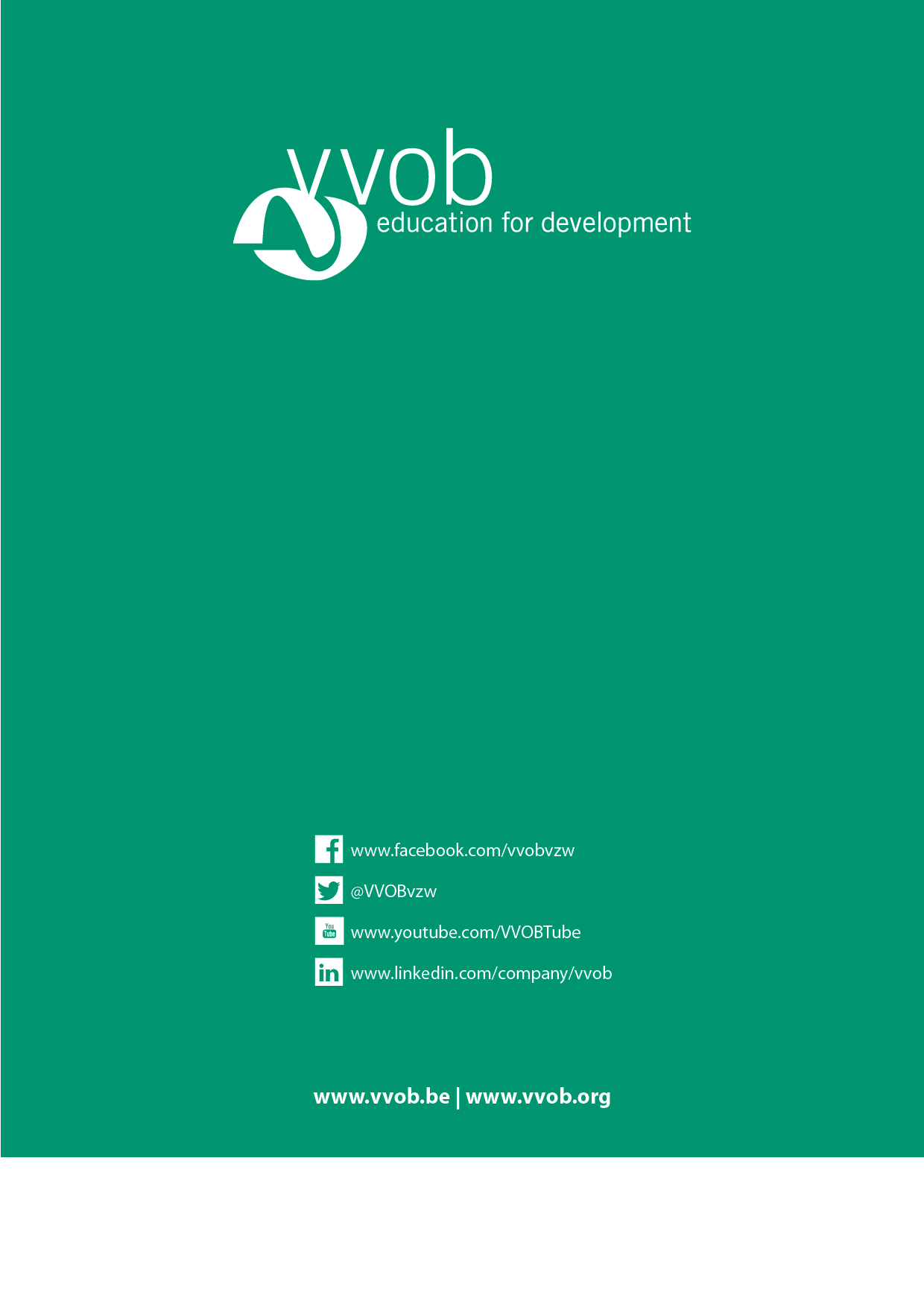 Requirements Lead Evaluator (LE)Co-evaluator(s) / AssistantsAt least 7 years of experience with the evaluation of international donor-funded projects – both midterm and final evaluations (essential for LE)Team leader of minimum 3 evaluations or other relevant studies in the past 5 years, preferably in the country (essential for LE)Experience with the evaluation of capacity development interventions in the education sector in the ‘Global South’ (essential for LE)Excellent written and spoken command of English (essential for LE)Proven knowledge and understanding of capacity development issues within the country’s education sectorExperience with governmental institutions/agencies in the education sector at national, provincial and/or district level, in the countryGood command of Vietnamese (essential to be present in the evaluation team for in-country work) Title + focus, sector, theme of the evaluation; add website link to report if available1 CountryYear Role in evaluationTitle + focus, sector, theme of evaluation/study + link to website if availableCountryYear Role in evaluation/studyTitle evaluation/study + yearOrganisationContact person + detailsCurrency: EUROUnit PriceVAT/PIT inclusive# of unitsTotalVAT or Personal Income Tax included as applicableFees - Inception PhaseFee Lead Evaluator1.2. Fee Co-evaluator (if applicable)Fees - Field PhaseFee Lead EvaluatorFee Co-evaluator (if applicable)Fees - Reporting & ValidationFee Lead EvaluatorFee Co-evaluator (if applicable)Other costs (if applicable)Specify e.g. printing, stationary, communication cost…Direct and Reimbursable costsInternational flight (from …)(max. 1)Per diem Field Study20 Euro# persons x # of nights = Accommodation Field Study35 Euro# persons x # of nights = Reimbursable costs: visa, travel to international airport (specify) Total Professional Fees (1-3)Total Other Costs (4)Total Direct Costs (5)GRAND TOTALEURO